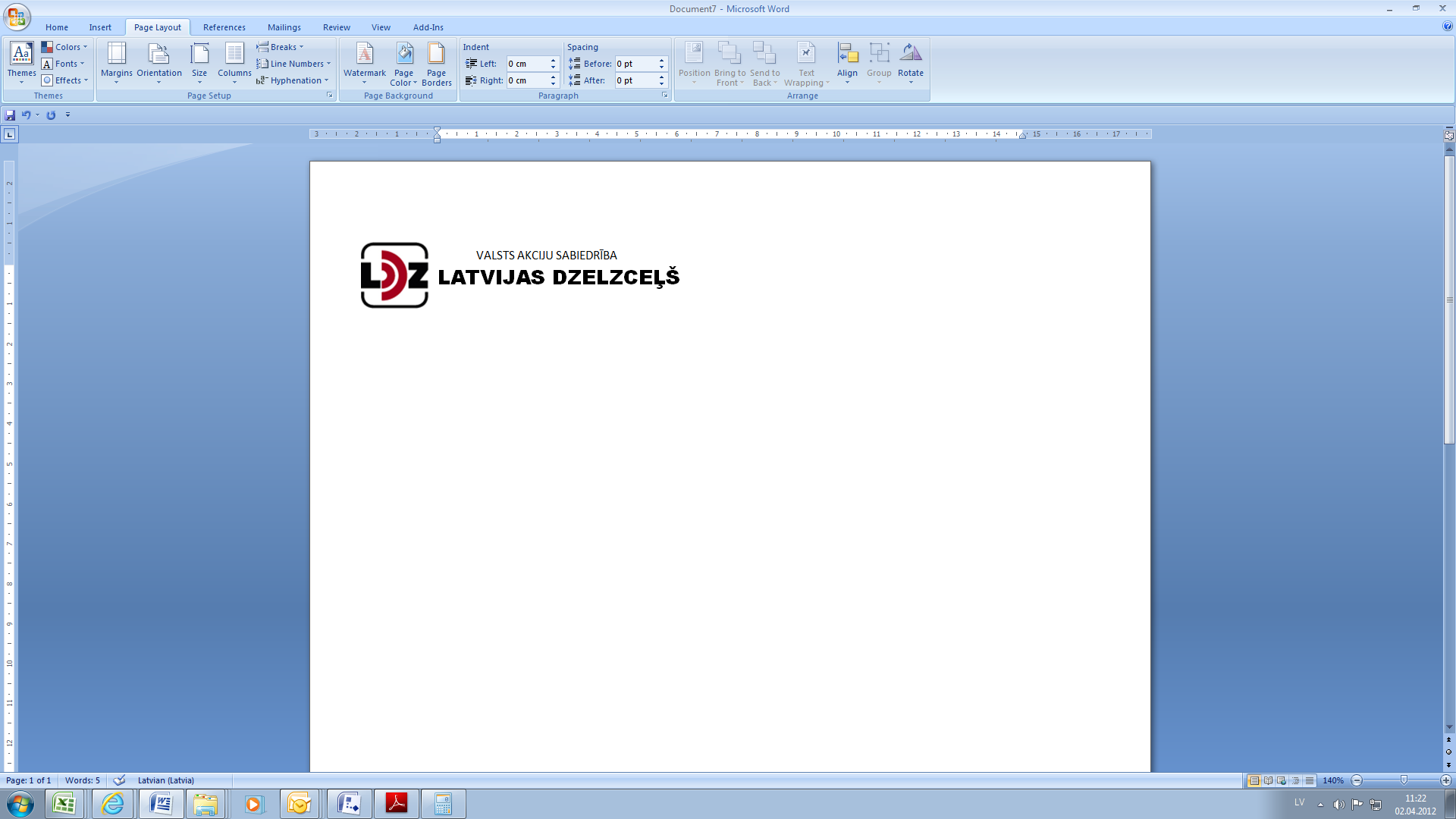 2017.gadā piegādātās elektroenerģijas izcelsme Kopējais  galalietotājiem piegādātās elektroenerģijas apjoms, kas saražots no:Izvērsta informācija par lietotājiem piegādātās elektroenerģijas ražošanas ietekmi uz vidi ir pieejama VAS „Latvijas dzelzceļš” elektroenerģijas piegādātāja AS "Latvenergo" mājas lapā https://www.latvenergo.lv/lat/par_mums/pardosana/elektroenergijas_tirgus_shema/elektroenergijas_izcelsme/Lietotāju ievērībai informējam, ka lietotāju iesniegumus un sūdzības pieņemam: o pa faksu 67234237 o e-pastā info@ldz.lv o pa pastu VAS „Latvijas dzelzceļš”, Gogoļa iela 3, Rīga, LV-1547 o personīgi Signalizācijas un sakaru distances reģionālajos centros: - Rīgas reģionālais centrs – Gogoļa ielā 3, Rīgā; - Daugavpils reģionālais centrs – Mihoelsa ielā 48, Daugavpilī; - Jelgavas reģionālais centrs – Stacijas ielā 3C, Jelgavā. Iesniegumi vai sūdzības tiks izskatītas 15 (piecpadsmit) dienu laikā no to saņemšanas dienas. Ja iesnieguma vai sūdzības izskatīšanai ir nepieciešama papildu pārbaude vai būtiska papildu informācija, VAS “Latvijas dzelzceļš”  nodrošina atbildes sniegšanu 30 (trīsdesmit) dienu laikā pēc  iesnieguma vai sūdzības saņemšanas.Ja klientam  un VAS "Latvijas dzelzceļš", savstarpēji vienojoties, neizdodas izšķirt strīdus, kuri radušies elektroenerģijas tirdzniecības līguma darbības gaitā, tos izskata tiesību aktos noteiktajā kārtībā tiesā.  Kopējais galalietotājiem pagādātas elektroenerģijas apjoms, kas iepirkts no AS “Latvenergo”           100%- atjaunojamiem energoresursiem (hidroenerģija, vēja enerģija,    biogāze, biomasa, saules enerģija)      75%- gāzes      21%- atomenerģijas       8%- oglēm       0%- dažādiem jauktiem kurināmiem vai cita veida fosilajiem kurināmiem       2%